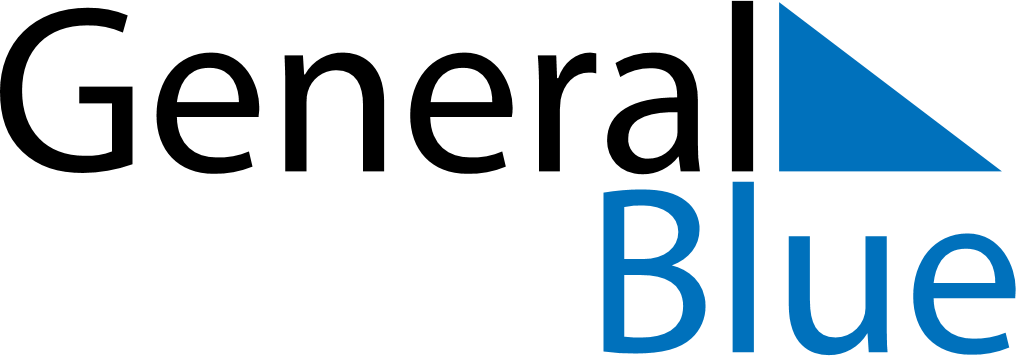 2027 – Q1Iceland  2027 – Q1Iceland  2027 – Q1Iceland  2027 – Q1Iceland  2027 – Q1Iceland  JanuaryJanuaryJanuaryJanuaryJanuaryJanuaryJanuarySUNMONTUEWEDTHUFRISAT12345678910111213141516171819202122232425262728293031FebruaryFebruaryFebruaryFebruaryFebruaryFebruaryFebruarySUNMONTUEWEDTHUFRISAT12345678910111213141516171819202122232425262728MarchMarchMarchMarchMarchMarchMarchSUNMONTUEWEDTHUFRISAT12345678910111213141516171819202122232425262728293031Jan 1: New Year’s DayMar 26: Good FridayJan 6: EpiphanyMar 28: Easter SundayJan 22: BóndadagurMar 29: Easter MondayFeb 8: BolludagurFeb 9: SprengidagurFeb 10: Ash WednesdayFeb 18: Woman’s DayMar 21: Palm SundayMar 25: Maundy Thursday